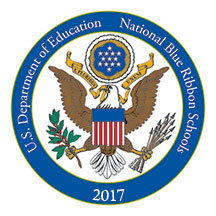 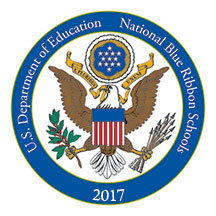 STC Home and School1/25/2018 @ 7pm |  Jen HoldsworthKatie Van Arsdalen, Amy Messina, Cindy Falciani, Jenn Dunn, Jamie Vigliotta, Lisa Roth, Lisa Didio, Lea Millhouse, Mary Lewis, Linda Seasholtz, Peggy Ruoss, Tara Stahlback, Nikki Scrafin, Lori Gray (Treasurer), Jen Holdsworth (President), Jeannine Miralles (Recording Secretary),  Jon Stek (Vice President), Michelle Young-Schellinger (Corresponding Secretary), Anita DixonJen thanked for the great turnout to the meeting.  Old Business:Secret Santa raised $2,103.35 this year.  Profits from last year were $2,268.00. Thanks to the volunteers for making this a fun and special shopping event for the children.New Business: The Cherrydale fundraiser has a 2/8 kickoff meeting with the children.  Materials will be sent home on 2/9.Catholic Schools Week will begin on 2/28 and a detailed handout will be email with the scheduled activities and dress down day information.Survey Monkey results from the families was provided by Michelle. There were 61 of 174 families participating, generating great new ideas and consensus around future planned activities.Family Bingo Night save the date will be sent out this week.  Admission is a wrapped prize valued at $10.Annual Basket Raffle – April 20. The theme is Clue and business donations are being collected. There is a Basket Raffle Facebook page (stcbasketraffle2018) with more information and opportunities to volunteer.The budget update was provided by Lori Gray, H&S Treasurer.Ms. Dixon presented her report:Overview of the Bishops Tuition Transfer Grant program8th grade parents graduation fundraising plans (Clothing Drive in March)Graduation party will be June 13th following the ceremonyNo committee reports or updates reviewed in this meetingSpread the word about the STC Basket Raffle!!!February 15th @ 7pm, Room 100